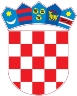 REPUBLIKA HRVATSKAKrapinsko-zagorska županijaUpravni odjel za prostorno uređenje, gradnju i zaštitu okolišaPregradaKLASA: UP/I-361-03/18-01/000348URBROJ: 2140/01-08/4-18-0005Pregrada, 27.12.2018.Predmet:  	Javni poziv za uvid u spis predmetaALEKS ŠPOLJAR, HR-49218 PREGRADA, VIŠNJEVEC 47,- dostavlja se Pozivamo Vas na uvid u spis predmeta u postupku izdavanja građevinske dozvole za: građenje građevine poljoprivredne namjene, 2. skupine - gospodarske građevina bez izvora zagađenja - spremište poljoprivrednih proizvoda, alata i strojeva - zamjenska građevina na postojećoj građevnoj čestici 289 k.o. Sopot (Pregrada, Višnjevec 47).Uvid u spis predmeta može se izvršiti dana  07.01.2019 u 09:00 sati, na lokaciji – Upravni odjel za prostorno uređenje, gradnju i zaštitu okoliša Pregrada, J. K. Tuškana 2, soba 20. Pozivu se može odazvati stranka osobno ili putem svoga opunomoćenika, a na uvid treba donijeti dokaz o svojstvu stranke u postupku. Građevinska dozvola može se izdati i ako se stranka ne odazove ovom pozivu.Stranka koja se odazove pozivu nadležnoga upravnog tijela za uvid, dužna je dokazati da ima svojstvo stranke.VIŠA REFERENTICA ZA PROSTORNO UREĐENJE I GRADNJU Josipa Horvat, bacc.ing.građ. DOSTAVITI:Oglasna ploča upravnog tijela,Mrežna stranica,Na katastarskoj čestici za koju se izdaje akt,U spis, ovdje. 